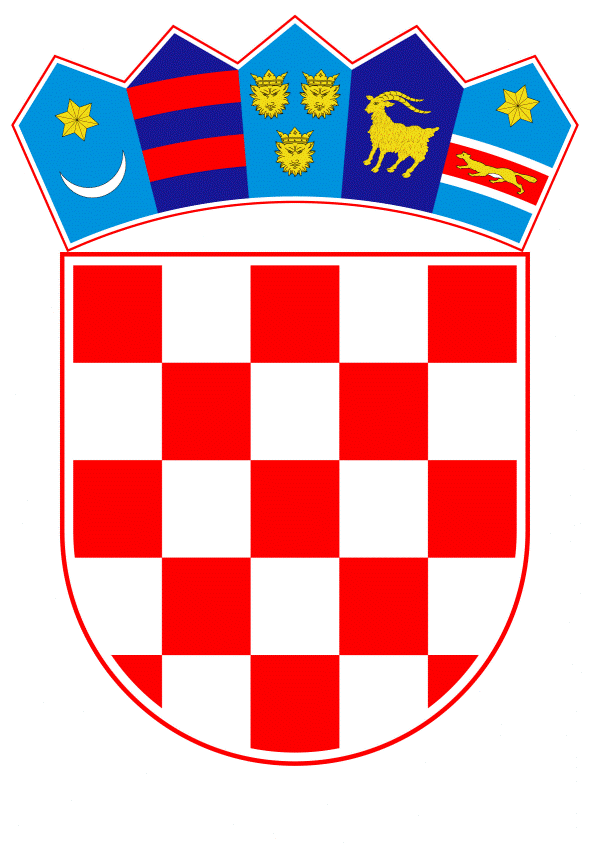 VLADA REPUBLIKE HRVATSKEZagreb, 7. prosinca 2023._____________________________________________________________________________________________________________________________________________________________________________________________________________________________Banski dvori | Trg Sv. Marka 2  | 10000 Zagreb | tel. 01 4569 222 | vlada.gov.hrPrijedlogNa temelju članka 31. stavka 2. Zakona o Vladi  Republike Hrvatske  („Narodne novine“, br.  150/11, 119/14, 93/16, 116/18 i 80/22), a u vezi s člankom 72. stavkom 2. Zakona o  proračunu („Narodne novine“, broj 144/21) Vlada Republike Hrvatske je na sjednici održanoj ________________ donijelaOdlukuo davanju suglasnosti za provođenje aktivnosti vezanih uz komponentu C6.1 Obnova zgrada Nacionalnog plana oporavka i otpornosti 2021.-2026.I.Vlada Republike Hrvatske daje suglasnost za ugovaranje do 185% alokacije sredstava iz Mehanizma za oporavak i otpornost nositeljima provedbe investicije C6.1. R1-I1 Energetska obnova zgrada, za financiranje energetske obnove višestambenih zgrada i zgrada javnog sektora te pružanja energetske usluge zgradama javnog sektora.II.Vlada Republike Hrvatske daje suglasnost za ugovaranje do 321% alokacije sredstava iz Mehanizma za oporavak i otpornost tijelima odgovornima za provedbu financijskog doprinosa investicije C6.1. R1-I2 Obnova zgrada oštećenih u potresu s energetskom obnovom, za financiranje cjelovite obnove zgrada javnog sektora.                                                                 III.Ministarstvo prostornoga uređenja, graditeljstva i državne imovine kao tijelo državne uprave nadležno za komponentu C6.1 Obnova zgrada Nacionalnog plana oporavka i otpornosti 2021.-2026. koordinira upravljanje sredstvima iz točke I i II. ove Odluke. IV. Sredstva iz točke I. i II. ove Odluke osigurati će se u državnom proračunu na proračunskoj poziciji tijela odgovornih za provedbu financijskog doprinosa, odnosno nositelja provedbe investicija iz točke I. i II. ove Odluke.V.Ova Odluka stupa na snagu danom donošenja.                                                                                                    PREDSJEDNIK                                                                                                        mr. sc. Andrej PlenkovićObrazloženjeVezano uz točku I. ove Odluke, u sklopu investicije C6.1.R1-I1 Energetska obnova zgrada Nacionalnog plana oporavka i otpornosti 2021.-2026. (dalje u tekstu: NPOO), za financiranje energetske obnove zgrada na raspolaganju je alokacija od 132 milijuna eura. Ovom Odlukom omogućuje se ugovaranje do 185% raspoložive alokacije, odnosno do najvišeg iznosa od 245 milijuna eura.Naime, u okviru predmetne investicije provedeni su pozivi za energetsku obnovu višestambenih zgrada i zgrada javnog sektora za koje je iz Mehanizma za oporavak i otpornost potrebno osigurati 161 milijuna eura. Trenutna NPOO alokacija za provedbu ovih poziva iznosi gotovo 80 milijuna eura.Vlada Republike Hrvatske je na sjednici 31. kolovoza 2023. usvojila Prijedlog dodatka NPOO-u za završno usuglašavanje s Europskom komisijom koje se očekuje do kraja 2023. godine. Prijedlogom dodatka NPOO-u, za energetsku obnovu višestambenih zgrada i zgrada javnog sektora planira se dodatnih 282 milijuna eura, čime će ukupan iznos za energetsku obnovu višestambenih zgrada i zgrada javnog sektora koji uključuje inicijalni NPOO i dodatak NPOO-u iznositi 414 milijuna eura.Za energetsku obnovu zgrada javnog sektora ugovaranjem energetske usluge, trenutno je kroz NPOO osigurana alokacija od 33 milijuna eura. Kako bi se osigurala uspješnost i ostvarenje zadanih ciljnih vrijednosti te apsorpcija sredstava Mehanizma za oporavak i otpornost, potrebno je dozvoliti preugovaranje projekata u iznosu od dodatnih 30 milijuna eura iz sredstava Državnog proračuna. Nositelji provedbe investicije C6.1.R1-I1 Energetska obnova zgrada za provedbu energetske obnove višestambenih zgrada i zgrada javnog sektora su Ministarstvo prostornoga uređenja, graditeljstva i državne imovine (MPGI) te Fond za zaštitu okoliša i energetsku učinkovitost,  dok je za provedbu energetske obnove zgrada javnog sektora putem ugovora energetske usluge nositelj provedbe Agencija za pravni promet i posredovanje nekretninama, kojoj je MPGI dodijelio sredstva izravnom dodjelom.Vezano uz točku II. ove Odluke, u sklopu NPOO investicije C6.1.R1-I2 Obnova zgrada oštećenih u potresu s energetskom obnovom za financiranje cjelovite obnove zgrada javnog sektora na raspolaganju je alokacija od 564 milijuna eura. Ovom Odlukom omogućuje se ugovaranje do 321% raspoložive alokacije, odnosno do najvišeg iznosa od 1,81 milijardi eura. Dodatni iznos potreban za dovršetak projekata cjelovite obnove zgrada javnog sektora osigurat će se u većem dijelu dodatkom NPOO-a, a manjim dijelom iz državnog proračuna. Ovim pregovaranjem osigurat će se pravovremenost provedbe projekata cjelovite obnove zgrada javnog sektora koji moraju biti završeni do 30. lipnja 2026. godine.Naime, u okviru predmetne investicije projekti cjelovite obnove zgrada javnog sektora ugovoreni u sklopu Fonda solidarnosti EU (dalje u tekstu: FSEU) financiraju se kombinirano, sredstvima FSEU, državnog proračuna i Mehanizma za oporavak i otpornost. Ukupna vrijednost tih projekata iznosi 2,956 milijarde eura, od čega je iz FSEU i državnog proračuna do sada osigurano 1,145 milijarde eura.Prijedlogom dodatka NPOO-u, za cjelovitu obnovu zgrada javnog sektora planira se dodatnih 906 milijuna eura, čime će ukupan iznos za cjelovitu obnovu zgrada javnog sektora koji uključuje inicijalni NPOO i dodatak NPOO-u iznositi 1,47 milijardi eura.Razlika do ukupnog iznosa za izvođenje cjelovite obnove zgrada i završetka svih ugovorenih projekata od 341 milijuna eura osigurat će se u državnom proračunu kroz sljedeće 3 proračunske godine sukladno dinamici radova.Tijela odgovorna za provedbu financijskog doprinosa unutar investicije C6.1 R1-I2 Obnova zgrada oštećenih u potresu s energetskom obnovom, za financiranje cjelovite obnove zgrada javnog sektora su Ministarstvo kulture i medija, Ministarstvo znanosti i obrazovanja, Ministarstvo zdravstva i Grad Zagreb (projekti Grada Zagreba obuhvaćeni su trenutno dostupnom alokacijom te se ovom Odlukom za iste ne traži povećanje vrijednosti ugovaranja).Predlagatelj:Ministarstvo prostornoga uređenja, graditeljstva i državne imovinePredmet:Prijedlog odluke o davanju suglasnosti za provođenje aktivnosti vezanih uz komponentu  C6.1. Obnova zgrada Nacionalnog plana oporavka i otpornosti 2021.-2026.